Martes08de DiciembreQuinto de PrimariaLengua MaternaEl recopilador de leyendasAprendizaje esperado: Retoma elementos convencionales de la edición de los libros.Énfasis: Aspectos sintácticos y semánticos:Ortografía de palabras de la misma familia léxica.Revisión del uso de figuras retóricas y frases adjetivas.Propiedades y tipos de textos:Elementos convencionales de la edición de libros: portada, portadilla, introducción, índice.¿Qué vamos a aprender?Aprenderás a elaborar un libro con la recopilación de leyendas vistas en clases.¿Qué hacemos?En la clase de hoy vamos hacer una recopilación de las leyendas que hemos leído en clases y las que te ha contado tu familia y las que redactamos en clases pasadas en formato de libro.Una recopilación es cuando unes varios textos para formar uno solo, en una recopilación seleccionamos de un tema mayor lo que a nosotros nos parece importante seleccionar y lo reunimos en un solo texto.La recopilación, sobre todo en el ámbito editorial, es cuando se elaboran colecciones de textos que mantienen algún tipo de vínculo o característica en común, por ejemplo: Cuentos macabros, que son relatos breves de Edgar Allan Poe, o recopilación de Poemas de amor del siglo XX. Aunque también tenemos recopilaciones de música, como aquellas que dicen grandes éxitos del 2000 de hazañas deportivas, o los mejores videos de gatitos.Las recopilaciones tienen un tema definido, y en nuestro caso, el tema mayor o lo que une a nuestros textos es que son leyendas.Para hacer una recopilación de Leyendas, lo primero que debes hacer es seleccionar cuáles quieres que aparezcan, posteriormente, le das un orden a los textos, cuáles van a aparecer primero, cuáles después y si los textos entre sí tienen alguna conexión que te permita localizarlos más fácilmente. Todas estas decisiones las toma el autor de la recopilación.Para ir encontrando un orden leamos los títulos de las leyendas y luego las clasificamos en diversos temas o categorías, por ejemplo, un tema podría ser “leyendas de amor” ahí podrías colocar los textos que hablen sobre personajes que hayan luchado por su amada o amado, como la del Popocatépetl.Otra categoría puede ser de “Leyendas de criaturas extrañas” como la de la araña que inventamos la clase pasada y tal vez pongamos otro tema con “Leyendas de lugares” y ahí colocamos las leyendas que hagan referencia a un lugar específico, las “Leyendas de terror” y una categoría más que hable sobre “Los mitos”.Recuerda que los mitos los podemos identificar porque son relatos de seres fantásticos, que explican aspectos de la realidad de manera simbólica, a diferencia de las leyendas, que surgen de un contexto real.Los temas o categorías para clasificar las leyendas quedan de la siguiente forma:Vamos recordando los títulos de las leyendas que has recopilado y poniéndolas en el lugar que corresponda.El Huarampach.La araña de las minas (Ton).El Popocatépetl e Iztaccíhuatl. El jinete sin cabeza.El callejón del diablo.Aracné.La leyenda de la araña. El jinete sin cabeza.La Pascualita.Un hilo legendario (Astrid Perellón).Lo que miran los perros.Tajín, el dios del trueno.La flor del amor (Leyenda Boliviana).El callejón del beso.La Llorona.Los chaneques.El colibrí maya.La mulata de Córdoba.El callejón del Muerto.El nahual.Las pastoras de piedra.La leyenda del maíz.La princesa Donají.El conejo en la luna.La creación del armadillo.La de “El Huarampach” podría ir en el lugar de criaturas extrañas, así como la de “La araña de las minas” y la de “La leyenda de la araña”.Y siguiendo con el tema de las arañas, yo colocaría el texto de “Aracné” en la casilla de los mitos, al igual que el de “Tajín, el dios del trueno”, “Los chaneques”, “Los nahuales”, hablan sobre seres sobrenaturales que nombramos como seres o criaturas mitológicas, y no puede faltar en esta categoría el relato de Astrid llamado “Un hilo legendario”.Nuestra casilla de mitos quedaría así:En la casilla de lugares puede ir la de “El callejón del diablo”, la cual hace referencia a un callejón de aquí en la Ciudad de México por Mixcoac, la de “La Pascualita”, que trata sobre el maniquí que se mueve en una tienda del estado de Chihuahua, “El callejón del beso” en Guanajuato y una de mis favoritas “La mulata de Córdoba”, relatada en Córdoba, Veracruz, “El callejón del muerto” y la de “La creación de armadillo”, pues Celerina nos la narró como que sucedió en lugar en particular, aquí también podemos poner la de “El Conejo en la luna”.Nos faltan dos categorías más: Leyendas de amor y Leyendas de Terror.La leyenda de los volcanes Popocatépetl e Iztaccíhuatl, por supuesto que entrarían en la categoría de amor, aunque hace referencia a un lugar específico, la trama de la historia se basa en el amor, la siguiente que se llama “La flor del amor”, narra la historia de dos amantes que son presa de una hechicera y, para salvarse, Moratí, una muchacha engreída y orgullosa, tiene que nadar hasta la profundidad de un lago para salvar a su amor, Pitá, tras vencer el hechizo, los dos se convirtieron en una flor hermosa y aromática llamada Irupé, y para terminar con las Leyendas de amor, colocaría la de “El colibrí maya”, “La leyenda del maíz” y la de la “La princesa Donají”, de Oaxaca.Vamos por la última clasificación: “Leyendas de terror”, ahí podemos colocar la de “El jinete sin cabeza”, “Lo que miran los perros”, por supuesto “La Llorona” y “Las pastoras de piedra”.Ya terminamos nuestra clasificación y con esta información que tenemos será mucho más sencillo elaborar el índice.Observa como va quedando el índice.Ya tenemos gran parte del índice, viéndolo a detalle, nos falta la introducción o presentación del libro. Para que el libro de recopilaciones quede más completo, falta elaborar la introducción.En clases anteriores vimos que la introducción debe contener una explicación del porqué se decidió hacer el texto, en este caso, la recopilación de leyendas y por qué el autor, lo ordenó de esa forma.Introducción. Esta Recopilación de Leyendas y Mitos, es un conjunto de narraciones que te trasladará a lugares y sitios inimaginables. En este libro vas a encontrar diversas leyendas de terror que te van a poner los cabellos de punta. Vas a leer “Leyendas de amor” que nos narran historias hermosas y desgarradoras. Si has recorrido nuestro país, seguramente vas a identificar algunos sitios que se mencionan en las “Leyendas de lugares”. En la sección de “Leyendas de criaturas extrañas” vas a encontrar un texto de mi autoría y algunas otras narraciones de seres fantásticos. Sin olvidar el bonito apartado de “Mitos”, donde vas a conocer a dioses y animales mitológicos del mundo y de México.Con este libro te vas a divertir, a llorar y tal vez a asustar.Las leyendas y mitos dichos anteriormente se encuentran recopilados de libros y de relatos que he indagado a lo largo de estos 10 años de vida. Espero que lo disfrutes tanto como yo.Con la introducción ya se puede enumerar las hojas del índice, ya que este también nos sirve para ubicar en qué página está cada tema.Para completar el libro, nos hace falta la portada y la contraportada, procura tener los siguientes materiales para que termines de elaborar tu libro de recopilación de Leyendas. Para ello vas a utilizar:Leyendas impresas, incluida su introducción e índice.Cartulina, cartón o cartoncillo. Pegamento blanco o de barra.Tijeras.Perforadora o engrapadora.Listón, agujeta o rafia. Hojas de colores.Una ilustración para la portada.Una vez que ya tienes tus hojas, coloca al principio la hoja del título, después la introducción, el índice y posteriormente todas las leyendas con las secciones ordenadas. Una vez colocadas de esa manera, las perforas y colocas las pastas duras, en este caso el cartón o el cartoncillo que son la portada y la contraportada, no olvides poner una ilustración en la portada. En la contraportada puedes agregar un breve texto de algunas leyendas, podría quedar así el texto final, ¿Te gustan las leyendas de criaturas extrañas? ¿Conoces a la araña gigante llamada Exanamora que se encuentra en Chihuahua? o ¿Sabías que hay un hombre gigante que le llamaban Huarampach? En esta recopilación encontrarás éstas y más historias. aquí una probadita.“Se trata de la araña Exanamora que existe desde los tiempos en que nuestras abuelas y abuelos de nuestros abuelos llegaron a estas tierras. Exanamora era dueña de estos territorios, pero al ser compasiva permitió a los pobladores refugiarse en sus terrenos” ¿Quieres saber qué pasó con Exanamora? descúbrelo en las páginas de este libro.Las leyendas que ya habías acomodado las coses con una agujeta, hilo o rafia y con esto terminas tu libro.Recuerda que para hacer un libro de recopilación de leyendas necesitas, seleccionar las leyendas que deseas que aparezcan, darles un orden, elaborar un índice, redactar una introducción y si quieres que tu contraportada tenga un texto, también tienes que elaborarlo, al igual que las ilustraciones.El Reto de Hoy:Si en tu comunidad hay relatos, leyendas y mitos que no han sido escritos, ésta es la oportunidad de hacerlo. Pregúntales a tus abuelos, tíos, tías, a mamá o papá, si conocen relatos que te ayuden a hacer más grande tu recopilación. Si bien, tú vas a realizar la tarea de escribirlas, no se te olvide darle el crédito a quien te la cuenta, porque, aunque es parte de la tradición oral de la comunidad, con el tiempo van cambiando los relatos. Por lo que debes colocar el nombre de tu informante, el lugar y la fecha de la recopilación.Por ejemplo: El Huarampach. Informante: Pedro Ríos en Chiapas, poblado de San Cristóbal, año 2020.Y si tu imaginación es mayor, también escribe tus propias leyendas, seguro que te divertirás.¡Buen trabajo!Gracias por tu esfuerzo.Para saber más:Lecturas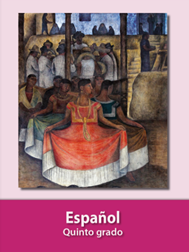 https://libros.conaliteg.gob.mx/20/P5ESA.htm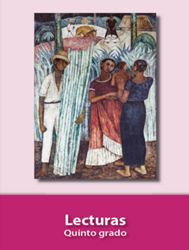 https://libros.conaliteg.gob.mx/20/P5LEA.htmLeyendas de amorLeyendas de terrorLeyendas de criaturas extrañasLeyendas de lugaresMitosLeyendas de Criaturas extrañasEl Huarampach.La araña de las minas.La leyenda de la araña.MitosAracné.Tajín, el señor del trueno.Los chaneques.El nahual.Un hilo legendario (Astrid Perellón).Leyendas de lugares.El Callejón del diablo.La Pascualita.El callejón del beso.La mulata de Córdoba.El callejón del muerto.La creación del armadillo.El conejo en la luna.Leyendas de amor.El Popocatépetl e Iztaccíhuatl.La flor del amor.El colibrí maya.La leyenda del maíz.La princesa Donají.Leyendas de terror.El jinete sin cabeza.Lo que miran los perros.La Llorona.Las pastoras de piedra.Introducción …………………………………………...…….…Leyendas de amor.El Popocatépetl e Iztaccíhuatl…………………...…….….La flor del amor……………………………………….El colibrí maya…………………………………...……….La leyenda del maíz……………………………………….La princesa Donají………………………………....….….Leyendas de terror.El jinete sin cabeza……………………………………......Lo que miran los perros…………………………..…….....La Llorona……………………..……………………….…Las pastoras de piedra………………………..………..….Leyendas de criaturas extrañas.El Huarampach…...……………………………………….…La araña de las minas …………………….……………....La leyenda de la araña………………………….…………Leyendas de lugares.El callejón del diablo……………………………….…….La Pascualita…………………………………….…….….El callejón del beso…………………………………..…...La mulata de Córdoba…………………………….….…...El callejón del muerto…………………………….………La creación del armadillo ……………………………..….El conejo en la luna …………………………….….……..Mitos.Aracné……………………………………...…………….Tajín, el señor del trueno…………………………..……...Los chaneques……………………………………….…....El nahual………………………………………………….….Un hilo legendario (Astrid Perellón)…………………..….